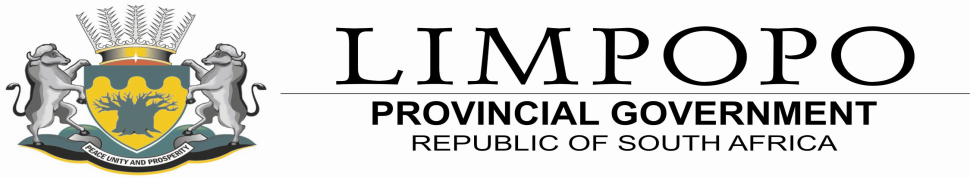 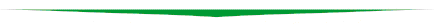 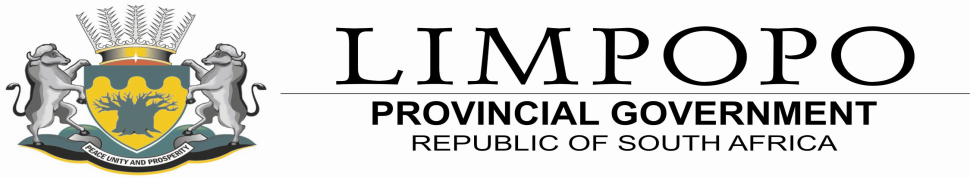 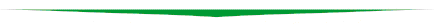 DEPARTMENT OFSPORT, ARTS AND CULTURETERMS OF REFERENCE 	(TOR)	CONTRACT NUMBER: DSAC 2023/24-B1Description: SERVICES OF AN EVENT MANAGEMENT COMPANY FOR ORGANIZING, MARKETING, MANAGING AND EXECUTION OF MAPUNGUBWE ARTS FESTIVAL FOR THE 2023/24, 2024/25 AND 2025/26 FINANCIAL YEARSCONTRACT PERIOD: 3 YEARS (36 MONTHS) DEFINITIONS AND TERMS1.1	In these Terms of Reference, unless the context indicates otherwise, a word or expression to which a meaning has been ascribed in the Terms of Reference, has the same meaning, and   1.2	“Contract” means an agreement entered into between the successful bidder(s) and the Limpopo Department of Sport, Arts and Culture where the successful bidder(s) agreed to render event management services as specified in the Terms of Reference. Such a contract will include all appendices to the main document and must conform to the Terms of Reference.“Bidder/Bidding entity” means person or persons, partnership, Successful bidder, or firm who herewith submits a bona fide bid for the provision of event management services to the Department of Sport, Arts and Culture.“Department” means Limpopo Department of Sport, Arts and Culture.“Local artist" means all artists born in Limpopo.“Visiting choir” means choir outside of Limpopo Province. “Upcoming artists” means artists who are still developing in creative industry within Limpopo Province. 1.5	Words in the singular shall also include words in the plural and vice versa and words denoting the male gender shall be interpreted as also referring to the female gender where the context permits. INVITATION TO BID2.1	An invitation is hereby made to suitably qualified service providers to submit proposals for the organizing, marketing, managing and execution of Mapungubwe Arts Festival. DURATION OF CONTRACT 3.1	The contract period is 3 years (36 Months) 4.	BACKGROUND AND INTRODUCTION4.1	The purpose of the Mapungubwe Arts Festival is specifically to promote social cohesion and nation building by bringing together the diverse cultures of Limpopo, through the exhibition of dance, music, arts, film and video, and craft. The Department of Sport, Arts and Culture invites interested bidders who will be responsible for organizing, marketing, managing and execution of the Mapungubwe Arts Festival. The Department requires bidders with the necessary resources, skills, and relevant experience to execute the Mapungubwe Arts Festival, 2023/24, 2024/25, 2025/26 financial years. 4.2	The Festival will take place in the designated venues in Limpopo Province for the coming three financial years. The Department together with the bidder/bidding entity will identify the designated venues and the bidder/bidding entity will be responsible to pay for the designated venues. 4.3 The Department in consultation with the service provider will determine the implementation dates and times of all Mapungubwe activities on signing Service Level Agreement. 5.	SCOPE OF WORK5.1	The successful bidder is expected to —5.1.1	develop a detailed proposal on how they would organize, market, manage and execute the festival for each financial year;5.1.2	provide a detailed cost breakdown of all the items listed in this specification.5.1.3	indicate their level of expertise in their proposal in organizing similar events and demonstrate their ability to successfully execute the task;5.1.4	showcase their understanding of the socio-economic demographic of the province and how the festival will be utilized to promote arts, culture, and heritage in the Province.5.1.5	indicate media partnerships that will be engaged in the marketing of the Festival;5.1.6	present the proposal at the Department premises in Polokwane; and5.1.7	sign a binding service level agreement that will cover the duration of the three financial years.5.1.8	to develop a risk and security management plan for the festival and execution of the plan.5.2	The Mapungubwe Arts Festival for 2023/24, 2024/25,2025/26 consists of the following activities and events:5.2.1	Mapungubwe District build up events5.2.2	Mapungubwe Media Launch5.2.3    Mapungubwe Festival Communications and Marketing5.2.4	Mapungubwe Photography and Videography Services5.2.5    Mapungubwe Cultural Carnival5.2.6	Mapungubwe Marathon5.2.7    Mapungubwe Craft Market Exhibition5.2.8	Mapungubwe Film and Video Festival5.2.9	Mapungubwe Theatre/Drama, and Poetry5.2.10	Mapungubwe Divas and Youth Festival5.2.11	Mapungubwe Choral Festival5.2.12	Mapungubwe Comedy Night5.2.13	Mapungubwe Music Festival5.2.14	Mapungubwe Cup The service provider will be expected to provide all the services as detailed in the following table and make all the necessary payments:Note! All commodities that are included in treasury austerity measures, their prices must be aligned to austerity measure as per treasury instruction.5.3.15	The Department shall be responsible for all ticket sales and the collection of all revenue thereof. Ownership of all such revenue shall vest within the Department.5.3.16 The service provider will be required to work closely with the Department and the Joint Planning Committee of the Province.5.3.17	The service provider must not acquire sponsorship without the knowledge of the Department. Gifts, donation, and sponsorship must be treated and managed in accordance with regulation 21.2 of the National Treasury regulations issued in terms of Public Finance management Act of 1999.DOCUMENTATION AND INFORMATION REQUIRED FROM BIDDERS MINIMUM BID REQUIREMENTS 6.1.1	Completion of bid document. The following are minimum requirements for completion of the bid document: -Bidders are required to complete the entire bid document in terms of the requirements contained herein.The bid documents must be completed in black ink and signed by the authorized signatory.  Only the original bid document shall be accepted.Bidders shall ensure that there are no missing or duplicated pages. The Department shall not accept liability regarding claims by bidders that pages are missing or duplicated.Correction fluid is not allowed and any cancellation, alteration or amendment on the bid document must be signed for by the authorized signatory.Completed bid document with supporting documents shall be packaged, sealed, marked, and submitted strictly as stipulated in the bid document.AttachmentsBidders must also attach the following documentation (NB: The name of the bidder in the attachments should correspond with the name used in SBD 1 herein): -Proof of registration on the Central Supplier Database. (Attach CSD report)Original quotation in the company letterhead signed by the authorized company representative indicating validity period of 120 days.An original certificate/ letter from an accredited accountant certifying that: -The bidding entity is not insolvent. 6.2.4	Certified copy of valid B-BBEE certificate and/ or Original Sworn AffidavitCompleted, signed, and initialled SBD 1, SBD 3.1, SBD 4, and SBD 6.1Initialled General Conditions of ContractProven experienceCommunication and marketing strategyA detailed proposal indicating the following:Methodology on the implementation of the project (including all events as per bullet 5.2.1 to 5.2.13 above). Methodology should include but not limited to the following, Risk and Security Management PlanThe number and expertise of human resources that will be utilized for the purpose of this project. Kindly attach CVs indicating their experience.Catering and Accommodation PlanBackstage logistics (tent, accommodation, catering, transport, technical rider, Playlist /Programme)Time Management during all events (in bullet 5.2.1 to 5.2.13 above) 6.2.10	Financial Capacity shall be assessed through the following:An undertaking by financial institution to provide awarded service provider a bank guarantee. 6.2.11	SARS pin (attach copy)     Contract Pricing Bidders must prepare a pricing schedule signed by the authorized signatory, including costs break down per item, indicating unit price and total price. Should there be a discrepancy between the prices in the pricing schedule and the total contract price indicated on the SBD 1 form, the Department will consider the total contract price on the SBD 1 form Prices will remain firm for the duration of the contract, and it is the responsibility of the bidder to consider all costs and all possible escalations when compiling bid prices. Once the bid is awarded, no request for price escalation will be entertained, regardless of the reasons for such request.Bidders must express prices for their services in South African currency (Rand).All prices must be inclusive of Value Added Tax (for VAT vendors) and all costs inclusive for the execution and completion of the contract in accordance with the bid document.     Third Party Liability Cover The bidder must,take out valid, adequate third-party liability cover with an authorized financial services provider, that will be able to sufficiently cover any loss or damage relating to the rendering of services in terms of this contract.file proof of such cover, which must be valid for the duration of the contract with the Department on commencement date of contract; andfile proof of payment of premiums as and when required by the Department.      Contingency plansBidders must submit detailed contingency plans in case of power failure, theft or fire.Detailed contingency plans shall be agreed upon between the Department and the service provider.RESERVATION OF RIGHTSThe Department reserves the right to ─	invite bidders to make presentations regarding any aspect of the bid;request further information or document from any bidder after closing date; verify information and documentation of any bidder; inspect or cause the premises of any bidder to be inspected; andBID ACCEPTANCE  9.1	The preferred bid will be accepted subject to the condition that the preferred bidder signs a contract and service level agreement with the Department within seven (7) days of the conditional award.10.	TERMINATION OF CONTRACT 10.1	Bidders must acquaint themselves with the provisions of section 30 of the Public Service Act, 1994 (Proclamation 103 of 1994), and ensure that where applicable, natural persons who constitute the bidder comply with these laws. The Department reserves the right to disregard a bid or cancel the contract if the bidder has ─ 10.1.1	failed to comply with any legal or policy requirement that the bidder must comply with in order to enter into valid contract with the Department, including but not limited to any public servant constituting or being in the employ of the bidder in violation of section 8(2) (a) and (b) of the Public Administration Management Act of 2014. 10.1.12	acted in a fraudulent manner or in bad faith or in any other unsatisfactory manner in obtaining any other contract with any other state institution, government Department, provincial administration or public entity;10.1.3	after notification that the bid has been conditionally accepted, either fails, refuses or neglects or causes undue delays in the signing of the contract and service level agreement within the period of seven days; or10.1.4	entered into any arrangement or agreement with any other natural or corporate person, whether legally binding or not, to-i.	refrain from bidding for this contract; orii.	bid at an agreed price.10.2	In addition to its rights under this clause, the Department may immediately terminate this contract without any prior notice, if any of the following circumstances occur or exist: If the service provider –10.2.1	commits an act of professional misconduct or professional or technical incompetence, which is substantial and serious; 10.2.2	commits or participates in any unlawful, dishonest or unethical act in the performance of its obligations under this contract; 10.2.3	breaches this contract twice during the contract period; or10.2.4	has failed to comply with any legal or policy requirement that the service provider must comply with in order to enter into a valid contract with the Department, including but not limited to any public servant in the employ of the service provider not having the necessary permissions or authorisation in terms of the Public Service Act, 1993 or not having made the necessary financial disclosures to the employer or not having declared any or all interests in the relevant bid documents. BID PRICEThe bid price should comprise of —11.1	all costs to be incurred in connection with the successful execution of the contract; and11.2	Management fee must also be itemized and included.11.3	Bid price must be in South African Rand inclusive of VAT (VAT Vendors), and inclusive of all costs to be incurred in connection with the execution and completion of the contract in accordance with the bid document. 11.4	Bidders must complete pricing schedule as per the attached Annexure D, signed by the authorized signatory. Should there be a discrepancy between the prices in the schedule and the total contract price indicated on the bid form, the Department will consider the total contract price as per SBD1 form. 11.5	The pricing schedule must include the following:11.5.1	Artists performance fees;11.5.2	SAMRO license fee;11.5.3	Public Liability Insurance;11.5.4	Marketing cost; 11.5.5	Management fee must not exceed 10% of the total bid price; and11.5.6	All other relevant costs.11.6	Prices will remain firm for the duration of the contract, and it is the responsibility of the bidder to consider all costs and all possible escalations when compiling bid prices. Once the bid is awarded, no request for price escalation will be entertained, regardless of the reasons for such request.12.	INVOICES AND PAYMENTS12.1	The Department shall make payment to the service provider against presentation of required invoices in respect of the services rendered under the contract, payable upon satisfactory discharge of all obligations of the service provider and delivery of the services to the Department in terms of the contract.  12.2	The Department will pay invoices to the bidder/bidding entity based on service rendered that has been certified by the Department. Invoices may be submitted after every event.12.3	The Department will not make payment to the service provider in the event the service provider fails to satisfactorily perform any of its obligations in terms of the contract.12.4	Subject to clause 12.3, payment will be made within thirty days of submitting an invoice.12.5	The Department may withhold, deduct or set off from any monies due and owing to the service provider either in terms of this contract or any other contract that the service provider may have with the Limpopo Provincial Administration an amount equal to the amount of any outstanding claims that the Department or the Limpopo Provincial Administration may have against the service provider for damages, costs or any other indebtedness for any contract that the service provider may have with the Limpopo Provincial Administration: Provided that the Department will provide the service provider with written notice of its intention to offset, supported by reasonable detail of the actual damages, costs or indebtedness incurred by the Limpopo Provincial Administration. 12.6	A certificate of indebtedness signed by the Chief Financial Officer of the Department, reflecting the amount due and payable under clause 12.1 together with interest thereon, shall be sufficient and conclusive proof of the contents and correctness thereof for the purposes of with-holding, deduction or set off by the Department or payment by the service provider or for provisional sentence, summary judgment or any other proceedings against the service provider in a court of law and shall be valid as a liquid document for such purposes.12.7	In the event that the Department institutes legal action against the service provider for any matter in connection with this contract, the service provider will be liable to pay the Department’s legal fees on an Attorney and own client scale.13.	CONFLICT OF INTEREST13.1	Bidders must not have or undertake duties or interests that create or might reasonably be anticipated to create an actual or perceived conflict with its duties and interests in executing the contract. Bidders must have systems in place to identify potential conflicts and to bring them to the attention of the Department.14.	COST INCURRED BY BIDDER14.1	The Department will not be responsible for or pay any expenses or losses which may be incurred by the bidder in the preparation and submission of its bid.15.	BID BINDING 15.1	All written information, warranties and representations made by or on behalf of the bidder before conclusion of the contract are binding upon the service provider and are deemed to have induced the Department to enter into this contract.16.	LIABILITYThe Service provider is responsible and liable for —16.1	the conduct, acts and omissions of employees and the service provider’s agents, representatives, or any sub-contractor of the service provider; any unauthorized or unlawful entry by any person into the venues; and16.3	injury to any person, theft, loss, or damage suffered by the Department, which is occasioned by any unauthorized act, omission, negligence, breach of this contract or breach of any statutory duty by the service provider or the service provider’s employees, agents, or representatives. Under such circumstances, the service provider must, at its own expense, make good the loss or damage on demand and on the terms of the Department. 17.	SUBMISSION OF BID DOCUMENTS  17.1. 	Bid documents must be placed in the bid box on the aforesaid address on or before the closing date and time. 17.2. 	Bid documents will only be considered if received by DSAC before the closing date and time. 17.3. The bidder(s) is/are required to submit one (1) bid document in a clearly marked and sealed envelope.17.	TIMELINE OF THE BID PROCESS  The validity period of this bid after the closing date and time is 120 days. The project timeframes of this bid are set out below: Advertisement of bid on Tender Bulletin and e-portal  23rd June 2023Bid closing date 14th July 2023 at 11:00am Compulsory briefing session date and venue3rd July 2023 at 10h00 Compulsory Briefing Session Venue21 Biccard Street, Olympic Towers Building, Department of Sport, Arts and Culture18.	CONTACT AND INFORMATIONAny clarification before the closing date may be made in writing. ENQUIRES		Technical: 		mhangwanam@sac.limpopo.gov.za 		Administrative:	mabasal@sac.limpopo.gov.za 	modibav@sac.limpopo.gov.za 19. 	LATE BIDS 19.1	Bids received after the closing date and time, at the address indicated in the bid documents, will not be accepted for consideration.20.	NEGOTIATIONS20.1	The Department reserves the right to negotiate prices with the successful bidder. Annexure A21.	Evaluation CriteriaDSAC has set minimum standards that a bidder(s) needs to meet to be evaluated and selected as a successful bidder.  The minimum standards consist of the following:   Administrative Compliance and Mandatory Requirements (Phase 1)  Functionality Compliance (Phase 2)   Presentation (Phase 3)   Price and Specific Goals Evaluation (Phase 4) 21.1 PHASE 1: ADMINISTRATIVE COMPLIANCE AND MANDATORY REQUIREMENTSBidder(s) must submit the documents listed in Table 1 below. The bid documents must be completed and signed by the duly authorized representative of the prospective bidder(s). During this phase bidders’ response will be evaluated based on compliance with the listed administration and mandatory bid requirements. The bidder(s) proposal will be disqualified for non-submission of any of the documents. Disqualified bidders will not proceed to Phase 2 evaluation.21.1.1 TABLE 1: ADMINISTRATIVE BID DOCUMENTS THAT MUST BE COMPLETED,                             SIGNED, INITIALED AND SUBMITTED. 21.1.2 TABLE 2: MANDATORY REQUIREMENTS THAT MUST BE SUBMITTED 21.2	PHASE 2: TECHNICAL EVALUATION CRITERIA (FUNCTIONALITY) Any bid that does not meet the minimum eligibility threshold of 70 points out of 100 will be automatically disqualified and not proceed to Phase 3. Bidders who scored a minimum of 70 points out of 100 will proceed to the next evaluation (Presentation)FUNCTIONALITY EVALUATIONThe functionality criteria together with the maximum points to be awarded are set out below: The weight that will be allocated to each functionality criteria is as follows 21.3	PHASE 3: PRESENTATIONPresentation will be done by the project management team. Presentation will be evaluated based on Functionality scoring. Presentations will be in Polokwane.21.4	PHASE 4: PRICE AND SPECIFIC GOALS EVALUATION           Either the 90/10 or 80/20 preference point system will be applicable in this tender.          The lowest acceptable tender will be used to determine the accurate system once           tenders are received.ANNEXURE BDETAILED SPECIFICATION FOR SOUND & STAGE, BACKLINE, AUDIO VISUAL & LIGHTING, FOR MAPUNGUBWE ARTS & CULTURE FESTIVAL, 2023/24, 2024/25 and 2025/26.NOTE!!!  EQUIVALENT ITEMS FOR ALL BRAND NAMES CAN BE SUPPLIEDANNEXURE CCROWD BARRIERSANNEXURE D PRICING SCHEDULE NB: PRICING MUST INCLUDE ALL ACTIVITIES AS STIPULATED IN THE TERMS OF REFERENCESCONTRACT NUMBER: DSAC 2023/24-B1Description: SERVICES OF AN EVENT MANAGEMENT COMPANY FOR ORGANIZING, MARKETING, MANAGING AND EXECUTION OF MAPUNGUBWE ARTS FESTIVAL FOR THE 2023/24, 2024/25 AND 2025/26 FINANCIAL YEARSNAME OF BIDDER: ____________________________________________________________________________________  Item NoDescription of eventDescription of eventServices requiredVenueService Standard5.2.1Mapungubwe District build up events2023/20242024/20252025/2026Mapungubwe District build up events2023/20242024/20252025/2026The Service Provider is required to:Contract and remunerate  50 cultural groups (10 per district) , 25 local upcoming artists ( 5 per district),  10 drama (2 per district), 10 comedy (2 per district), 25 exhibitors (5 per district), 10 film makers (2 per district) and 10 poetry (2 per district) to participate in the District build up events and,Liaise with artists for their technical riders and other logistical requirements (The performance fee must include transport and catering costs); andProvide Catering for 500 (100 per district) LOC MembersCo-ordinate and manage the Joint Operation Committee that will be responsible for traffic regulation, sufficient ambulance services and matters provided for in the Safety at Sports and Recreational Events Act, 2010.Arrange public liability insurance for 1000 people per district.Erect a mini stage;Provide stretch tents; Provide an open air sound system to cater for 1 000 people per district with speakers that will ensure that artists are audible from all sides;Provide a full back-line for live performances;Provide cleaning service after the event; Provide Security guardsProvide Portable toiletsVenue will be identified by the Department The Service Provider will secure and pay for the venue.Performing artists shall be identified by the Department. A programme shall be held in each district.The Service Provider must comply with the following service standards:Catering must be in accordance with specification in clause 5.3.8The Mini stage size must be 6 x 6 meters. The stage must be of the highest quality and should be safe to use;Ensure compliance with the Safety at Sports and Recreational Events Act, 2010;Stretch tents must be according to specification under item 5.3.7Security guards must be according to specification 5.3.6Portable toilets must be according to specification 5.3.1Cleaning service must be according to specification 5.3.2 5.2.2Mapungubwe Media Launch: 2023/20242024/20252025/2026Mapungubwe Media Launch: 2023/20242024/20252025/2026The Service Provider is required to:Advertise, market, develop communication content, manage, and execute media launch in 2023/2024/2025. The Department will provide further details of the launch which includes names of artists to perform during the Mapungubwe Arts festivals.Design and print media invites, invite media houses, stakeholders, and partners in consultation with the Department. List will be provided by the Department.Design and print media launch posters, individual artist poster, all Mapungubwe activities poster, invite identified artists by the Department for the media launch. Provide Catering for 150 people. Provide sound as per technical riders.Venue will be identified by the Department and the service provider will secure and pay for the venueThe Service Provider must comply with the following service standards:Catering must be in accordance with specification 5.3.8The ramp stage size must be 4 x 3 meters. The stage must be of the highest quality and should be safe to use;Ensure that the stage is safe and compliant with the Safety at Sports and Recreational Events Act, 2010.Provide Sound System as per technical riders 5.2.3Mapungubwe Festival Communication and Marketing, 2023/20242024/20252025/2026Mapungubwe Festival Communication and Marketing, 2023/20242024/20252025/2026The Service Provider is required to:Market the Mapungubwe Festival using, amongst others, the radio, television, electronic print media, digital and social media prior to and during the festival.Designing of electronic posters and flyers for all the Mapungubwe activities.Printing and distribution of 1000 A1 Correx Posters and 10,000 A5 Flyers (printed double-sided) will be for the overall festival mentioning all activities and individual activities as per event.Supply and deliver 5 mobile trailers (A Frame mobile trailers, 2x2 meters, printed on both sides) The service provider is expected to print, manage the processes of assembling them in the morning and removing them in the evening daily.Provide 3 x2 meters 30 cloth banners, printed in full colour, one sided to be placed in all districts. (Areas to be agreed with the Department)Provide robot blitz (6 x motorbikes and motorcade) three Fridays before the main event in all identified strategic points by the Department in Polokwane.The Department must proof-read and approve samples prior to publications. All marketing, advertising, public relations, and communications activities shall be agreed upon between the Department and the service provider. Marketing of the event and the frequency of adverts shall commence on a date as agreed between the Department and bidder/bidding entity and this should not be less than two months before the event5.2.4Mapungubwe Photography and Videography ServicesMapungubwe Photography and Videography ServicesThe Service Provider is required to:Produce snippets/ short videos on daily activities for all events and post on social media and the Departmental website.Manage daily alerts on social media including and not limited to Facebook, twitter, Instagram etc.Post profiles for all artists on social media daily after the media launch.Photographer and a videographer for all eventsThe snippets to be provided are for pre, during and post eventsThe Service Provider will be expected to provide a video and digital photograph of all events and submit to the Department at the end of every event. (i.e. ten USB and a link)5.2.5Mapungubwe Cultural Carnival: 2023/20242024/20252025/2026Mapungubwe Cultural Carnival: 2023/20242024/20252025/2026The Service Provider is required to:Contract and remunerate 25 cultural groups (5 per district) and 10 local upcoming artists (2 per district) to participate in the event and organise and manage the opening Carnival; andLiaise with artists for their technical riders and other logistical requirements (The performance fee must include transport costs); andCo-ordinate and manage the Joint Operation Committee that will be responsible for traffic regulation, sufficient ambulance services and matters provided for in the Safety at Sports and Recreational Events Act, 2010.Arrange public liability insurance for 3000 peopleProvide Catering for 1000 (mass and artists) and 100 VIP.Erect a mini stage;Provide lighting on stage;Provide marquee tents; Provide an open air sound system to cater for 2 000 people with speakers that will ensure that artists are audible from all sides;Provide a full back-line for live performances;Provide accreditation;Provide cleaning service after the event; Provide signage.Provide Security guardsProvide Portable toiletsThe main festival will be opened with a street carnival at a venue that will be identified by the Department. The Service Provider will secure and pay for the venue and route.The walking distance of the carnival shall be approximately 5km.Performing artists shall be identified by the Department. A formal programme shall be held at the end of the carnival The Service Provider must comply with the following service standards:Catering must be in accordance with specification in clause 5.3.8The Mini stage size must be 10 x 10 meters. The stage must be of the highest quality and should be safe to use;Ensure compliance with the Safety at Sports and Recreational Events Act, 2010;Marquee tents must be according to specification under item 5.3.7Accreditation must be according to specification 5.3.9Security guards must be according to specification 5.3.6Portable toilets must be according to specification 5.3.1Cleaning service must be according to specification 5.3.2 andSignage must be according to specification 5.3.35.2.6Mapungubwe Marathon2023/20242024/20252025/2026Mapungubwe Marathon2023/20242024/20252025/2026The Service Provider is required to:Coordinate the race for 5km, 10km, and 21kmProvide Mineral Bottled Water 500ml, and sachet water 150ml in each stationProvide water stations each 5km and 2km for 5km runners Provide 1000 t-shirts branded Mapungubwe MarathonProvide 1000 racing numbers for athletesCo-ordinate and manage the Joint Operation Committee that will be responsible for traffic regulation, sufficient ambulance services and matters provided for in the Safety at Sports and Recreational Events Act, 2010.Arrange public liability insurance for 1000 peopleProvide medals (1000) branded Mapungubwe.Provide ramp stage and podiumProvide Stretch tents; Provide an open air sound system to cater for 1 000 people with speakers that will ensure that artists are audible from all sides;Provide cleaning service after the event; Provide signage.Provide Security guardsProvide Portable toiletsThe Service Provider will secure and pay for the venue and route.The running distance of the Marathon shall be 5km, 10km, and 21km.The Service Provider must comply with the following service standards:The Mini stage size must be 6 x 10 meters. The stage must be of the highest quality and should be safe to use;Ensure compliance with the Safety at Sports and Recreational Events Act, 2010;Security guards must be according to specification 5.3.6Portable toilets must be according to specification 5.3.1Cleaning service must be according to specification 5.3.2 andSignage must be according to specification 5.3.35.2.7Mapungubwe Craft Market ExhibitionCraft exhibitions and performing arts will be held. The public will be allowed to visit the stalls for buying art works and to attend sessions of cultural group dance.2023/20242024/20252025/2026Mapungubwe Craft Market ExhibitionCraft exhibitions and performing arts will be held. The public will be allowed to visit the stalls for buying art works and to attend sessions of cultural group dance.2023/20242024/20252025/2026The Service Provider is required to:Liaise with the Departmental Cultural Officers, collect artefacts from the five provincial districts and to transport the exhibitors to the venue;Contract and remunerate various cultural groups to participate during the exhibition (performance fee must include transport costs); andProvide insurance to cover any damage or loss of the artefactsArrange public liability insurance for 100 peopleProvide accommodation for 50 exhibitors for the duration of the exhibition of 06 days;Provide catering for 60 People (Lunch only for 5 days)Provide marquee tents; 100 chairs and 60 rectangular tables. The exhibition marquee should have sufficient power supply for exhibitors;Provide 3x3 meter cubicles for 50 exhibitors (i.e. 50 cubicles). The exhibition marquee must have an air conditioner, wooden flooring, and carpeting.Provide security guards for the duration of 05 days of the exhibition;Provide accreditation;Provide portable toilets;Provide cleaning service; Provide signageProvide crowd control barriers.Venue will be identified by the Department and the service provider will secure and pay for the venue.Accommodation must have a tourism star grading of not less than 3 stars which must include bed, breakfast, dinner, and parkingCatering must be in according to the specification under clause 5.3.8Marquee tents must be according to the specification 5.3.7Ensure compliance with the Safety at Sports and Recreational Events Act, 2010Security guards must be according to specification 5.3.6Accreditation must be according to specification 5.3.9Portable toilets must be according to specification 5.3.1Cleaning service must be according to specification 5.3.2; andSignage must be according to specification 5.3.3Crowd control barriers must be according to specification 5.3.55.2.8Mapungubwe   Film and Video Festival and Workshop2023/20242024/20252025/2026Mapungubwe   Film and Video Festival and Workshop2023/20242024/20252025/2026The Service Provider is required to:Contract and remunerate facilitator to workshop 250 film makers; Pay for the venue and conference package (Including Lunch) and dinner for the Film and Video workshop of 250 people; andLiaise with artists for their technical riders and other logistical requirements for the screening of films for 250 peoplePay for the venue and technical riders (such as overhead projector, screen) for screening of films for 250 people; andCoordinate and manage the Joint Operation Committee that will be responsible for traffic regulation, ambulance services and matters provided for in the Safety at Sports and Recreational Events Act, 2010; andCoordinate, marketing, management and execution of the film and video performance; Provide the technical riders for the performing artists;Provide a PA system for 250 people;Provide security guards; Venue for the workshop and screening of films and dates will be identified by the Department and the bidder/bidding entity will secure and pay for the venuesEnsure compliance with the Safety at Sports and Recreational Events Act, 2010Security guards must be according to specification 5.3.6Portable toilets must be according to specification 5.3.1Cleaning service must be according to specification 5.3.2; andSignage must be according to specification 5.3.3The parking area must be managed according to specification 5.3.45.2.9Mapungubwe Theatre/Drama, and Poetry2023/20242024/20252025/2026Mapungubwe Theatre/Drama, and Poetry2023/20242024/20252025/2026The Service Provider is required to:Secure and pay for the venue which can accommodate 500 peopleContract and remunerate 10 theatre groups (5 upcoming, local and 5 developed, local) and 10 poets (5 upcoming local and 5 developed local) to participate in the events; andLiaise with artists for their technical riders and other logistical requirements. The Department will identify the venue and date and the bidder/bidding entity will secure and pay for the venue; Coordinate and manage the Joint Operation Committee that will be responsible for traffic regulation, sufficient ambulance services and matters provided for in the Safety at Sports and Recreational Events Act, 2010; andCoordinate, marketing, management and execution of the theatre/drama and poetry performanceProvide the technical riders for the performing artists;Provide a PA system for 500 people;Venue and date to be identified by the Department. The bidder/bidding entity will secure and pay for the venueEnsure compliance with the Safety at Sports and Recreational Events Act, 2010Security guards must be according to specification 5.3.6Portable toilets must be according to specification 5.3.1Cleaning service must be according to specification 5.3.2; andSignage must be according to specification 5.3.3The parking area must be managed according to specification 5.3.45.2.10Mapungubwe Divas and Youth Festival2023/20242024/20252025/2026Mapungubwe Divas and Youth Festival2023/20242024/20252025/2026The Service Provider is required to:Coordinate, marketing, management and execution of Divas and Youth Festival;Contracting, management and remunerations of 08 artists for Divas festival (03 national and 05 provincial - 01 per district). The artists will be identified by the Department and the bidder/bidding entity will secure and pay the artists.Contracting, management and remunerations of 08 artists for youth festival (03 national and 05 provincial – 01 per district). The artists will be identified by the Department and the Service Provider will secure and pay the artists. Coordinating and managing of the Joint Operation Committee that will be responsible for traffic regulation, ambulance services and matters provided for in the Safety at Sports and Recreational Events Act, 2010; andLiaison with artists for their technical riders, time for performance and other logistical requirements.Arrange public liability insurance for 5000 peopleProvide technical riders for artists;Provide Catering for 260 artists and 50 VIP Provide Sound and stageProvide accommodation for artists who will perform after 20h00 and who reside more than 250 km radius from Polokwane;Provide audio visual screens and speakers that will ensure that the artists are visible and audible from all sides;Provide Marquee tentsProvide security guards;Provide accreditation;Provide portable toilets;Provide cleaning service;Provide signage;Provide crowd control barriers; andManagement of parking area. Venue and date to be Determined by DepartmentAccommodation must have a tourism star grading of not less than 3 stars which must include bed, breakfast, and dinnerCatering must be according to the specification 5.3.8Marquee tents must be according to the specification 5.3.7Ensure compliance with the Safety at Sports and Recreational Events Act, 2010Security guards must be according to specification 5.3.6Accreditation must be according to specification 5.3.9Portable toilets must be according to specification 5.3.1Cleaning service must be according to specification 5.3.2; andSignage must be according to specification 5.3.3Crowd control barriers must be according to specification 5.3.5The parking area must be managed according to specification 5.3.4Sound and stage, audio visual screen and speakers as per Annexure B5.2.11Mapungubwe Choral Festival2023/20242024/20252025/2026Mapungubwe Choral Festival2023/20242024/20252025/2026The Service Provider is required to:Coordinate, management, and execution of the Choral Music Festival.Contracting, management and remunerations of 13 choirs (05 upcoming local, 07 developed local and 01 visiting choir) as agreed with the Department.Coordinating and managing of the Joint Operation Committee that will be responsible for traffic regulation, ambulance services and matters provided for in the Safety at Sports and Recreational Events Act, 2010; andLiaison with artists for their technical riders, time for performance and other logistical requirementsArrange public liability insurance for 5000 peopleProvide technical riders for artists;Provide Catering for 1000 choir members and 50 for VIPProvide Sound and StageProvide audio visual screens and speakers that will ensure that the artists are visible and audible from all sides;Provide security guards;Provide accreditation.Provide portable toilets;Provide cleaning servicesProvide signage;Provide crowd control barriers;Management of parking area.Provide A3 Framed certificate of participation to all choirsVenue and date to be determined by Department. The bidder/bidding entity will secure and pay for the venueAccommodation must have a tourism star grading of not less than 3 stars which must include bed, breakfast, and dinnerCatering must be according to the specification under clause 5.3.8Marquee tents must be according to the specification 5.3.7Ensure compliance with the Safety at Sports and Recreational Events Act, 2010Security guards must be according to specification 5.3.6Accreditation must be according to specification 5.3.9Portable toilets must be according to specification 5.3.1Cleaning service must be according to specification 5.3.2; andSignage must be according to specification 5.3.3Crowd control barriers must be according to specification 5.3.5The parking area must be managed according to specification 5.3.4Sound and stage as per Annexure B5.2.12Mapungubwe Comedy Night2023/20242024/20252025/2026Mapungubwe Comedy Night2023/20242024/20252025/2026The Service Provider is required to:Contract and remunerate 10 comedians (5 developed, local and 5 upcoming, local) to participate in the events; andLiaise with artists for their technical riders, time for performance and other logistical requirements; Coordinate and manage the Joint Operation Committee that will be responsible for traffic regulation, ambulance services and matters provided for in the Safety at Sports and Recreational Events Act, 2010; andCoordinating, management and execution of the comedy performance;Provide the technical riders for the performing artists;Provide Sound system for 1000 people;Provide Security guardsProvide accreditationProvide cleaning servicesVenue and date to be Determined by Department and the bidder/bidding entity will secure and pay for the venue.Ensure compliance with the Safety at Sports and Recreational Events Act, 2010Security guards must be according to specification 5.3.6Accreditation must be according to specification 5.3.9Cleaning service must be according to specification 5.3.2; andThe parking area must be managed according to specification 5.3.45.2.13Mapungubwe Music Festival2023/20242024/20252025/2026Mapungubwe Music Festival2023/20242024/20252025/2026The Service Provider is required to:Coordinate, management and execution of the Music Festival;Contracting, management and remunerations of 20 artists (5 upcoming local, 8 developed local and 7 national) as agreed with the Department.Coordinating and managing of the Joint Operation Committee that will be responsible for traffic regulation, ambulance services and matters provided for in the Safety at Sports and Recreational Events Act, 2010; andLiaison with artists for their technical riders, time for performance and other logistical requirements.Arrange public liability insurance for 20000 peopleProvide technical riders for artists;Provide catering for 300 artists and 100 VIPProvide Sound and stageProvide accommodation for artists who will perform after 20h00 and who reside more than 250 km radius from PolokwaneProvide audio visual screens and speakers that will ensure that the artists are visible and audible from all sides;Provide security guards;Provide accreditation;Provide portable toilets;Provide cleaning service;Provide signage;Provide crowd control barriers;Management of parking area.Venue and date to be Determined by Department. The bidder/bidding entity will secure and pay for the venueThe service provider will be required to cover the pitch (100m x 140m) with pitch cover if required. Accommodation must have a tourism star grading of not less than 3 stars which must include bed, breakfast, and dinnerCatering must be according to the specification under clause 5.3.8Marquee tents must be according to the specification 5.3.7Ensure compliance with the Safety at Sports and Recreational Events Act, 2010Security guards must be according to specification 5.3.6Accreditation must be according to specification 5.3.9Portable toilets must be according to specification 5.3.1Cleaning service must be according to specification 5.3.2; andSignage must be according to specification 5.3.3.Crowd control barriers must be according to specification 5.3.5The parking area must be managed according to specification 5.3.4Sound and stage as per Annexure B5.2.14Mapungubwe Cup2023/20242024/20252025/2026Mapungubwe Cup2023/20242024/20252025/2026The Service Provider is required to:Coordinate two Rugby teams to play during Mapungubwe Cup.Provide medals (100) branded MapungubweProvide Catering for 100 people and VIP 50.Provide Rugby kit and balls (08) for the two teamsProvide Mineral Bottled Water for athletesCo-ordinate and manage the Joint Operation Committee that will be responsible for traffic regulation, sufficient ambulance services and matters provided for in the Safety at Sports and Recreational Events Act, 2010.Arrange public liability insurance for 5000 peopleProvide both rugby teams with medals and trophy for the winning team branded Mapungubwe.Provide an open air sound system to cater for 5 000 people with speakers that will ensure that artists are audible from all sides;Provide cleaning service after the event; Provide signage.Provide security guardsProvide portable toiletsThe Service Provider will secure and pay for the venue The Service Provider must comply with the following service standards:Ensure compliance with the Safety at Sports and Recreational Events Act, 2010;Security guards must be according to specification 5.3.6Portable toilets must be according to specification 5.3.1Cleaning service must be according to specification 5.3.2 andSignage must be according to specification 5.3.35.35.3SPECIFICATIONS FOR SERVICES THAT MUST BE RENDEREDThe service provider must provide the following services :SPECIFICATIONS FOR SERVICES THAT MUST BE RENDEREDThe service provider must provide the following services :SPECIFICATIONS FOR SERVICES THAT MUST BE RENDEREDThe service provider must provide the following services :SPECIFICATIONS FOR SERVICES THAT MUST BE RENDEREDThe service provider must provide the following services :5.3.15.3.1Portable Chemical ToiletsOrdinary flushable portable chemical toilets to cater for the attending masses at each of the outdoor venues listed in 5.2.1 to 5.2.13VIP, 2-in-1 flushing chemical toilets at each of the outdoor venues listed in 5.2.1 to 5.2.13Ensure that the toilets are constantly serviced and maintained for cleanliness and provision of toilet paper on the days of the events listed in 5.2.1 to 5.2.13All toilets must be at the venue 24hours prior to the eventPortable Chemical ToiletsOrdinary flushable portable chemical toilets to cater for the attending masses at each of the outdoor venues listed in 5.2.1 to 5.2.13VIP, 2-in-1 flushing chemical toilets at each of the outdoor venues listed in 5.2.1 to 5.2.13Ensure that the toilets are constantly serviced and maintained for cleanliness and provision of toilet paper on the days of the events listed in 5.2.1 to 5.2.13All toilets must be at the venue 24hours prior to the eventPortable Chemical ToiletsOrdinary flushable portable chemical toilets to cater for the attending masses at each of the outdoor venues listed in 5.2.1 to 5.2.13VIP, 2-in-1 flushing chemical toilets at each of the outdoor venues listed in 5.2.1 to 5.2.13Ensure that the toilets are constantly serviced and maintained for cleanliness and provision of toilet paper on the days of the events listed in 5.2.1 to 5.2.13All toilets must be at the venue 24hours prior to the eventPortable Chemical ToiletsOrdinary flushable portable chemical toilets to cater for the attending masses at each of the outdoor venues listed in 5.2.1 to 5.2.13VIP, 2-in-1 flushing chemical toilets at each of the outdoor venues listed in 5.2.1 to 5.2.13Ensure that the toilets are constantly serviced and maintained for cleanliness and provision of toilet paper on the days of the events listed in 5.2.1 to 5.2.13All toilets must be at the venue 24hours prior to the event5.3.25.3.2Cleaning ServiceCleaning services is required to maintain the cleanliness of the festival venues, which includes cleaning of site (before, during and after event).Secure from the municipality a total of 20 x refuse bins and collection services at the various venues through the duration of the eventsCleaning ServiceCleaning services is required to maintain the cleanliness of the festival venues, which includes cleaning of site (before, during and after event).Secure from the municipality a total of 20 x refuse bins and collection services at the various venues through the duration of the eventsCleaning ServiceCleaning services is required to maintain the cleanliness of the festival venues, which includes cleaning of site (before, during and after event).Secure from the municipality a total of 20 x refuse bins and collection services at the various venues through the duration of the eventsCleaning ServiceCleaning services is required to maintain the cleanliness of the festival venues, which includes cleaning of site (before, during and after event).Secure from the municipality a total of 20 x refuse bins and collection services at the various venues through the duration of the events5.3.35.3.3SignageAll areas should be properly demarcated and with appropriate printed signage as agreed with the Department.All signage should be printed and branded with Departmental logo on waterproof boards (A1 Size X 20) and must be always clearly visible.Please note that signage will become the property of the Department after the event.  SignageAll areas should be properly demarcated and with appropriate printed signage as agreed with the Department.All signage should be printed and branded with Departmental logo on waterproof boards (A1 Size X 20) and must be always clearly visible.Please note that signage will become the property of the Department after the event.  SignageAll areas should be properly demarcated and with appropriate printed signage as agreed with the Department.All signage should be printed and branded with Departmental logo on waterproof boards (A1 Size X 20) and must be always clearly visible.Please note that signage will become the property of the Department after the event.  SignageAll areas should be properly demarcated and with appropriate printed signage as agreed with the Department.All signage should be printed and branded with Departmental logo on waterproof boards (A1 Size X 20) and must be always clearly visible.Please note that signage will become the property of the Department after the event.  5.3.45.3.4ParkingEnsure that parking areas are demarcated for VIP, service providers, working staff, performing artists, police, and the public. Special arrangement must be made for persons with disabilities to ensure that they will be able to park close to the entrance.Control entrance and exit of parking areas to ensure people park in the correct demarcated areasParkingEnsure that parking areas are demarcated for VIP, service providers, working staff, performing artists, police, and the public. Special arrangement must be made for persons with disabilities to ensure that they will be able to park close to the entrance.Control entrance and exit of parking areas to ensure people park in the correct demarcated areasParkingEnsure that parking areas are demarcated for VIP, service providers, working staff, performing artists, police, and the public. Special arrangement must be made for persons with disabilities to ensure that they will be able to park close to the entrance.Control entrance and exit of parking areas to ensure people park in the correct demarcated areasParkingEnsure that parking areas are demarcated for VIP, service providers, working staff, performing artists, police, and the public. Special arrangement must be made for persons with disabilities to ensure that they will be able to park close to the entrance.Control entrance and exit of parking areas to ensure people park in the correct demarcated areas5.3.55.3.5Crowd control barriers Provide proper crowd control barriers around the stage and VIP sitting and dining areas during the event listed on paragraph 5.2.1 to 5.2.13 for 2023/24, 2024/25, 2025/26 Crowd barriers must be of good quality (as per SABS approved standard) and 1000 meters in total length and 1m height.Crowd control barriers Provide proper crowd control barriers around the stage and VIP sitting and dining areas during the event listed on paragraph 5.2.1 to 5.2.13 for 2023/24, 2024/25, 2025/26 Crowd barriers must be of good quality (as per SABS approved standard) and 1000 meters in total length and 1m height.Crowd control barriers Provide proper crowd control barriers around the stage and VIP sitting and dining areas during the event listed on paragraph 5.2.1 to 5.2.13 for 2023/24, 2024/25, 2025/26 Crowd barriers must be of good quality (as per SABS approved standard) and 1000 meters in total length and 1m height.Crowd control barriers Provide proper crowd control barriers around the stage and VIP sitting and dining areas during the event listed on paragraph 5.2.1 to 5.2.13 for 2023/24, 2024/25, 2025/26 Crowd barriers must be of good quality (as per SABS approved standard) and 1000 meters in total length and 1m height.5.3.65.3.6SecurityContract with private security services and marshals for all the events as stipulated hereunder:The company providing security services must be registered and remain in good standing with PSIRA for the duration of this contract. The Department reserves the right to, at any time, call upon the security services to produce Grade C PSIRA certificate in good standing, Valid COIDA certificate, Valid UIF and CK. The security service providers must have training on event management. The bidder must comply with all legislation applicable to the rendering of the services and ensure continuity of the services.  The Department reserves the right to perform vetting on security guards and security service provider two (2) weeks before the event.SecurityContract with private security services and marshals for all the events as stipulated hereunder:The company providing security services must be registered and remain in good standing with PSIRA for the duration of this contract. The Department reserves the right to, at any time, call upon the security services to produce Grade C PSIRA certificate in good standing, Valid COIDA certificate, Valid UIF and CK. The security service providers must have training on event management. The bidder must comply with all legislation applicable to the rendering of the services and ensure continuity of the services.  The Department reserves the right to perform vetting on security guards and security service provider two (2) weeks before the event.SecurityContract with private security services and marshals for all the events as stipulated hereunder:The company providing security services must be registered and remain in good standing with PSIRA for the duration of this contract. The Department reserves the right to, at any time, call upon the security services to produce Grade C PSIRA certificate in good standing, Valid COIDA certificate, Valid UIF and CK. The security service providers must have training on event management. The bidder must comply with all legislation applicable to the rendering of the services and ensure continuity of the services.  The Department reserves the right to perform vetting on security guards and security service provider two (2) weeks before the event.SecurityContract with private security services and marshals for all the events as stipulated hereunder:The company providing security services must be registered and remain in good standing with PSIRA for the duration of this contract. The Department reserves the right to, at any time, call upon the security services to produce Grade C PSIRA certificate in good standing, Valid COIDA certificate, Valid UIF and CK. The security service providers must have training on event management. The bidder must comply with all legislation applicable to the rendering of the services and ensure continuity of the services.  The Department reserves the right to perform vetting on security guards and security service provider two (2) weeks before the event.5.3.75.3.7MARQUEES/TENTSALL MARQUEE TENTS MUST BE AIRCONDITIONED, WITH COMPLIANCE AND ENGINEER CERTIFICATE, FIRE EXTINGUSHERS (IN TERMS OF SABS STANDARDS AND ANY OTHER RELEVANT STANDARDS) AND MUST BE ERECTED 24 HOURS BEFORE THE EVENT MARQUEES/TENTSALL MARQUEE TENTS MUST BE AIRCONDITIONED, WITH COMPLIANCE AND ENGINEER CERTIFICATE, FIRE EXTINGUSHERS (IN TERMS OF SABS STANDARDS AND ANY OTHER RELEVANT STANDARDS) AND MUST BE ERECTED 24 HOURS BEFORE THE EVENT MARQUEES/TENTSALL MARQUEE TENTS MUST BE AIRCONDITIONED, WITH COMPLIANCE AND ENGINEER CERTIFICATE, FIRE EXTINGUSHERS (IN TERMS OF SABS STANDARDS AND ANY OTHER RELEVANT STANDARDS) AND MUST BE ERECTED 24 HOURS BEFORE THE EVENT MARQUEES/TENTSALL MARQUEE TENTS MUST BE AIRCONDITIONED, WITH COMPLIANCE AND ENGINEER CERTIFICATE, FIRE EXTINGUSHERS (IN TERMS OF SABS STANDARDS AND ANY OTHER RELEVANT STANDARDS) AND MUST BE ERECTED 24 HOURS BEFORE THE EVENT 5.3.85.3.8Catering specificationsNB! All prices must be aligned to the latest austerity measures as per treasury instructionThe service provider should ensure that meals should cater for kosher, halaal, vegetarians, diabetics, and any other dietary requirements. All catering must meet hygienic standards and be fresh and of good quality. The menu must be finalized with the Department. Catering specificationsNB! All prices must be aligned to the latest austerity measures as per treasury instructionThe service provider should ensure that meals should cater for kosher, halaal, vegetarians, diabetics, and any other dietary requirements. All catering must meet hygienic standards and be fresh and of good quality. The menu must be finalized with the Department. Catering specificationsNB! All prices must be aligned to the latest austerity measures as per treasury instructionThe service provider should ensure that meals should cater for kosher, halaal, vegetarians, diabetics, and any other dietary requirements. All catering must meet hygienic standards and be fresh and of good quality. The menu must be finalized with the Department. Catering specificationsNB! All prices must be aligned to the latest austerity measures as per treasury instructionThe service provider should ensure that meals should cater for kosher, halaal, vegetarians, diabetics, and any other dietary requirements. All catering must meet hygienic standards and be fresh and of good quality. The menu must be finalized with the Department. 5.3.95.3.9 Accreditation specificationsProvide colour printed accreditation for invited guests for the following:Mapungubwe Cultural Carnival: 100 Coloured branded wrist bandsMapungubwe Craft Market and Exhibitions: 60 Coloured branded Wrist bandsMapungubwe Divas and Youth Festival: 1500 Coloured branded Wrist bandsMapungubwe Comedy Night: 200 coloured branded wrist bandsMapungubwe Choral Music Festival: 700 coloured branded wrist bandsMapungubwe Music Festival 2500 coloured branded wrist bandsMapungubwe Music Festival 10000 coloured branded wrist bands for mass Accreditation specificationsProvide colour printed accreditation for invited guests for the following:Mapungubwe Cultural Carnival: 100 Coloured branded wrist bandsMapungubwe Craft Market and Exhibitions: 60 Coloured branded Wrist bandsMapungubwe Divas and Youth Festival: 1500 Coloured branded Wrist bandsMapungubwe Comedy Night: 200 coloured branded wrist bandsMapungubwe Choral Music Festival: 700 coloured branded wrist bandsMapungubwe Music Festival 2500 coloured branded wrist bandsMapungubwe Music Festival 10000 coloured branded wrist bands for mass Accreditation specificationsProvide colour printed accreditation for invited guests for the following:Mapungubwe Cultural Carnival: 100 Coloured branded wrist bandsMapungubwe Craft Market and Exhibitions: 60 Coloured branded Wrist bandsMapungubwe Divas and Youth Festival: 1500 Coloured branded Wrist bandsMapungubwe Comedy Night: 200 coloured branded wrist bandsMapungubwe Choral Music Festival: 700 coloured branded wrist bandsMapungubwe Music Festival 2500 coloured branded wrist bandsMapungubwe Music Festival 10000 coloured branded wrist bands for mass Accreditation specificationsProvide colour printed accreditation for invited guests for the following:Mapungubwe Cultural Carnival: 100 Coloured branded wrist bandsMapungubwe Craft Market and Exhibitions: 60 Coloured branded Wrist bandsMapungubwe Divas and Youth Festival: 1500 Coloured branded Wrist bandsMapungubwe Comedy Night: 200 coloured branded wrist bandsMapungubwe Choral Music Festival: 700 coloured branded wrist bandsMapungubwe Music Festival 2500 coloured branded wrist bandsMapungubwe Music Festival 10000 coloured branded wrist bands for mass5.3.10Artist Coordinator5.3.10Coordination and management of the stage and the artistsThe service provider must ensure that all artists arrive at least one hour prior to the eventThat a stage manager is on duty at all times to ensure the programme is coordinated and managedSecure and confirm availability of the Performing Artists and compeers at least one month before the event.Liaise with the Performing Artists or artists’ managers/agents. A play list of all songs to be performed by the artists should be attached to the contract, which will be binding.  The DSAC will be   signatory as a witness on all contracts signed between the service provider and the Performing Artist/Manager/Agent.The service provider will pay artists in terms of approved Departmental Guidelines for Limpopo Cultural and Creative Industries. Performance fees should be inclusive of VAT as well as the stipulated SAMRO performance license fees 5.3.11Coordination and Management of Stage.5.3.11 Provide Sound and Stage for all the events as per Annexure B.5.3.12SubcontractorsThe appointed service provider will be required to sub-contract local SMME companies in Limpopo province in line with preferential procurement policies in government. All services should be contracted from Limpopo Province and area where the event will take place where feasible. Any exemptions must be approved by the Department. These services should be spread among various companies. Subcontracted companies must be registered and compliant with Central Supplier Database.A list of sub-contracted companies should be provided to the Department at the first meeting with the Department and form part of the event Close-out report.  Copies of invoices of all sub-contracted companies should be presented with final invoices for verification.5.3.13Job creationA detailed report on the number of jobs created, skills developed or transferred during the event should form part of the event Close-out report.  The reporting template will be provided by the Department. 5.3.14TimeframesMapungubwe 2023/2024, 2024/2025, and 2025/2026.All the site infrastructures must be set up two days before (tents, sound, and stage etc.)NB some of the infrastructure will remain at the venues for the duration of the festival. Security must be provided for the infrastructure that will be at the venue.Document that must be submitted Non-submission and compliance will result in disqualification Invitation to Bid – SBD 1Complete, sign and initialSBD 3.1 Pricing Schedule Firm PricesComplete, sign and initialDeclaration of Interest – SBD 4Complete, sign and initialNB: DECLARE ALL BUSINESS INTERESTSGeneral Conditions of ContractInitial each pagePreference Point Claim Form – SBD 6.1 Complete, sign and initialQuotationQuotation on the company letterhead and signed; and it must have the following: - quotation number, quotation date, quotation validity period of 120 days.Document that must be submitted Non-submission and compliance will result in disqualification Registration on Central Supplier Database (CSD)The Event Management Company must be registered on the National Treasury Central Supplier Database (CSD).  Attach CSD report. Tax compliant To be verified on National Treasury’s Central Supplier Database. Attach SARS PinAn original certificate/ letter from an accredited accountant certifying that the bidding entity is not insolvent.Attach original certificate/ letter signed by accredited accountant. Bank guaranteeAttach bank guarantee as a proof of financial capability to fund the event Item No.Description and standardsWeightScoreBidder score1PROVEN EXPERIENCE IN EVENTS MANAGEMENT301.1No experience  01.2Hosted 1 event of a similar nature (coordination, magnitude, risk nature) and 1 positive contactable and signed reference. Also provide evidence (audio-visual clips) of the events done.61.3Hosted 2 events of a similar nature (coordination, magnitude, risk nature) and 2 positive contactable and signed reference. Also provide evidence (audio-visual clips) of the events done.121.4Hosted 3 events of a similar nature (coordination, magnitude, risk nature) and 3 positive contactable and signed reference. Also provide evidence (audio-visual clips) of the events done 181.5Hosted 4 events of a similar nature (coordination, magnitude, risk nature) and 4 positive contactable and signed reference. Also provide evidence (audio-visual clips) of the events done 241.6Hosted 5 events of a similar nature (coordination, magnitude, risk nature) and 5 positive references and international events of a similar nature and 5 positive contactable and signed reference. Also provide evidence (audio-visual clips) of the events done. 302COMMUNICATION AND MARKETING STRATEGY:   302.1No communication and marketing strategy 02.2Only one media platform used (electronic media i.e. radio, TV, print media i.e. newspaper, magazine, social media, digital media, posters - hardcopy, electronic flyers)  62.3Only two media platform used (electronic media i.e. radio, TV, print media i.e. newspaper, magazine, social media, digital media, posters - hardcopy, electronic flyers)  122.4Only three media platform used (electronic media i.e. radio, TV, print media i.e. newspaper, magazine, social media, digital media, posters - hardcopy, electronic flyers)  182.5Only four media platform used (electronic media i.e. radio, TV, print media i.e. newspaper, magazine, social media, digital media, posters - hardcopy, electronic flyers)  242.65 and above media platforms used (electronic media i.e. radio, TV, print media i.e. newspaper, magazine, social media, digital media, posters - hardcopy, electronic flyers)  303METHODOLOGY ON HANDLING THE EVENT 30Methodology on the implementation of the project (including all events as per bullet 5.2.1 to 5.2.13 above). Methodology should include but not limited to the following, Risk and Security Management PlanThe number and expertise of human resources that will be utilized for the purpose of this project. Kindly attach CVs indicating their experience.Catering and Accommodation PlanBackstage Logistics (tent, accommodation, catering, transport, technical rider, Playlist /Programme, Artist Management)Time Management during all events3.1No methodology provided03.2Only one requirement meets the specification above63.3Only two requirements meet the specification above123.4Only three requirements meet the specification above183.5Only four requirements meet the specification above 243.6Five requirements meet the specification above304FINANCIAL CAPACITY10Financial Capacity shall be assessed through the following:An undertaking by financial institution to provide awarded service provider a revolving credit to the bidder in the event a bidder is awarded contract or proof of overdraft facility in the name of the business or alternatively proof of company capacity to elf fund to the value indicated below. R 9 000 001 and above10R 5 000 001 – R 9 000 00008R 3 000 01 – R 5 000 00006R 1 000 001 – R 3 000 00004R 0 – R 1 000 00002Nothing provided0ITEM NO.DESCRIPTION1Sound SystemProvide a high-quality PA system to be able to address people in an open area to be able to reach a maximum of 20 000 people.Provide the necessary sound system of high quality and clarity and a back-line for performances.  Individual technical requirements of the performing groups will be provided closer to the time2.Sound:   Main PA20 x large format 3way line array system (flown)18 x dual 18/21 high end sub woofers 2 x fly frameselectric motor hoists3Front Fill System:4 x large format line array down fills4Sound: Delay PA12 x large format 3way line array system (flown)2 x 1-ton motors for system flying2 x fly frames 5Amplification:High end amplificationProcessors for system management6Monitors:16 x high output 12’ bi amplified monitors2 x drum subs7Monitor AMPS:High end amplificationProcessors for system Management8FOH Technical:1 x 48 channel digital mixing console2 x cd players1 x talk back system1 x on/off switch MIC9Monitor Land:1 x 48 channel digital mixing console1 x talk back speaker1 x on/off switch mic1 x 48 channel active splitter unit 10FOH structure:1 x structure for technical crew and lighting crew1 x video land for camera man and camera technician1 x structure for led screen at FOH11Microphones:6 x professional cordless mic’s10 x professional cord mic’sprofessional instrument mic’sdrum mic’s12Stands:As required by riders13Power:2 x 150 KVA Generators silentdiesel to run sound checks and show1 x set power lock cables 50m1 x main 250-amp distro box8 x 63amp sub distro boxes24 x 32-amp sub distro boxesall cabling needed14Stage:14m x 12m fully draped trussing/scaff concert stage floor size 13m x 12m 1,5m high 2 x sets of stairs & safety railing4 x speaker wings for front pa & screen towers trussing for stage 2 x stage pieces for monitor land & safety railing4 x delay scaff towers for delay pa and screensheavy duty crowd barriers in front of stage1 x stage rampParticipants on the stage should be visible from the front of the stage. Although the above are the suggestions of the DSAC, Bidders can recommend structurally sound alternatives in order to save on staging structure costs.15Lights:12 x 2k Fresnels24 x moving heads wash20 x beams8 x moving heads profiles 4 x 8 molofe crowd blinders20 x brite q banks2 x smoke machines/hazer/fazers2 x floor fans2 x dimmer racks & socket pax1 x Lighting desk16.Backline:High end drum kit with new skins2nd drum kit 2 x fender guitar amps2 x roland jc120 jazz amps1 x rd 7001 x motif xs81 x korg triton 1 x high end bass amp and cabs17Audio VisualThe audio-visual screens must run messages that include partnerships and logos of the Department of Sport, Arts and Culture with its Mapungubwe, 2023/24, 2024/25, and 2025/26 partners. The Department will provide the messages to the service provider and the bid must include the design of these short messages into a format that will be displayed on the audio-visual monitors. The bid must also provide for:4 x 4m x 3m LED day screens4 x camera cannon or equivalent broadcast pro cameras4 x camera men1 x Jimmy Jibb2 x signal boosters4 x preview monitorsvision mixermedia server (graphics on screens)11 x Plasma screens (55 inches) in the VIP marquees with sound. 18.Standby technical assistanceA qualified and experienced technical team who must be available during the event to manage the technology on site and solve sound, lighting, or any technical problems.ITEM NO.DESCRIPTION1The service provider must provide, erect, and remove after the event, ─         temporary crowd control fencing in total of 1000 meters.ITEM NOEvents/ActivitiesPrice Year 1 (VAT Inclusive)Price Year 2 (VAT Inclusive)Price Year 3 (VAT Inclusive)1Mapungubwe District Build up eventsRRR2Mapungubwe Media LaunchRRR3Mapungubwe Festival Communications and MarketingRRR4Mapungubwe Photography and Videography ServicesRRR5Mapungubwe Cultural CarnivalRRR6Mapungubwe MarathonRRR7Mapungubwe Craft Market ExhibitionRRR8Mapungubwe Film and Video FestivalRRR9Mapungubwe Theatre/Drama, and PoetryRRR10Mapungubwe Divas and Youth FestivalRRR11Mapungubwe Choral FestivalRRR12Mapungubwe Comedy NightRRR13Mapungubwe Music FestivalRRR14Mapungubwe CupRRR15Management FeeRRR16Total Bid PriceRRR